The Vernon Public Schools, in partnership with family and community, is committed to provide a quality education, with high expectations, in a safe environment where all students become independent learners and productive contributors to society.JOB DESCRIPTION		Position:	Cafeteria Cook Manager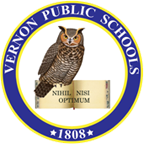 		Reports to:	Director of Food & Nutrition		Employment Status:	Regular/Full-time		FLSA Status:	Non-Exempt		Description:	Coordinate kitchen operations and assist in assigning cafeteria staff along with maintaining responsibility for the ordering of supplies and efficiency of operations that lend to an efficient, clean and pleasurable nutritional experience to the student population of the district		NOTE:	The below lists are not ranked in order of importanceEssential Functions:Ensure safety of studentsPrepare and serve quality food to the studentsPrepare food for transfer to other buildingsMaintain proper documentation necessary for local and state Boards of HealthMaintain proper documentation of all food, material, and equipment inventoryAdhere to all sanitary guidelines for both work and attireReport immediately any food quality issues to Food Services DirectorAdhere to all rules, regulations and policies of lunch programAdhere to school district menu as set by Food Services DirectorMaintain proper inventory of food and supplies for daily lunch menusAdhere to all prescribed recipesMaintain the strictest confidence concerning personnel, students and operational concerns of the districtPromote good public relations by personal appearance, attitude and conversationReport all cases of suspected child abuse to the appropriate school personnel and proper government authorityAttend meetings and in-services as requiredAssist in scheduling of staffAssign kitchen personnel to various duties and move as neededSupervise kitchen personnel in absence of the Director of Food and Nutrition ServicesOther Duties and Responsibilities:Serve as a role model for students and staffExercise care and safety in  use of all utensils and equipmentAssist in daily cleaning of all kitchen equipmentDirect and/or assist in the preparation of all foods where neededInteract in a positive manner with staff, students and parentsMake contact with the public with tact and diplomacy	Respond to routine questions and requests in an appropriate and timely mannerEstablish and maintain cooperative professional relationshipsMaintain a level of approachability by administration and staffPerform other related duties as assigned by the Director of Food and Nutrition ServicesQualifications/Certificates:High School DiplomaServSafe CertificationOne to two years related experienceMust be bondableAlternative to the above qualifications as the Superintendent and/or Board of Education may find appropriateRequired Knowledge, Skills, and Abilities:Ability to communicate ideas and directives clearly and effectively, both orally and in writingEffective, active listening skillsAbility to work effectively with othersAbility to estimate amount of food needed for daily menuAbility to follow recipes and/or adapt for specific needsAbility to read and understand verbal and written instructions, warnings and labelsExperience cooking in large quantities preferredKnowledge of various cooking techniques preferredOrganizational and problem solving skillsAbility to work quickly and efficientlyCompetent in basic math for preparing recipes and running cash registerAdditional Working Conditions:Occasional travel to pick up and/or deliver foodInteraction among childrenRepetitive hand motion, e.g., computer keyboard, typing, calculator, writingRegular requirement to sit, stand, walk, read, hear, see, speak, reach, stretch with hands and arms, crouch, kneel, climb and stoopsFrequent interruption of duties by staff, students, visitors and/or telephoneOccasional requirement to travelOccasional need to work overtime, evenings and/or weekendsOccasional requirement to lift, carry, push and/or pulling various supplies and/or equipment up to a maximum of 50 poundsEquipment Operated:Can Opener	Oven	Dishwasher	Food processor	GrinderKnives	Microwave	Mixer	Steamer	BraiserVending Machine	Calculator	Cash Register	Other relevant equipment/technologyRequired Testing			Continuing Educ./Training			ClearancesServSafe (Manager Only)							Fingerprint/Background Evaluation:Performance will be evaluated annually in accordance with the provisions set by the Vernon Board of Education My signature below represents that I have reviewed the contents of my job description and that I understand the requirements of my position.___________________________				________________________________Signature	 					Date